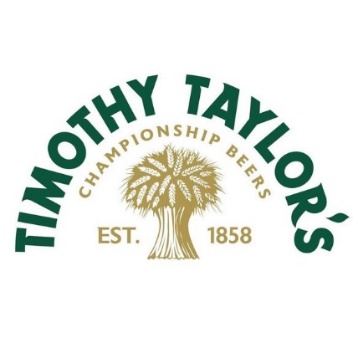  DRAY TEAM VACANCY – NATIONAL DELIVERYA rare opportunity has arisen to join our experienced dray team based in Keighley, West Yorkshire.The role comprises normal working hours totalling 40 hours per week, Monday to Friday when working on the drays.You will also form holiday cover for our national drivers who work Monday to Friday with variable hours and up to two nights out.Due to the nature of the job, start and finish times are flexible.Ideal CandidatePossess a minimum Class 1 LGV licence;Up-to-date CPC qualification;Work to standard operating procedures;Work in a safe manner in line with all company health and safety and quality policies.SkillsGood level of physical fitness due to nature of the work;Have good communication skills;Be able to work under your own initiative.Full training will be given.Strong compensation and benefits package, as you would expect from Timothy Taylor’s, including:Competitive hourly wage.Private Medical insurance (at next renewal).Generous pension support.Company Profit Share scheme.CLOSING DATE: 13/07/2022If you are interested, please send through an up-to-date CV in the first instance to: transport@timtaylors.co.ukTimothy Taylor & Co. LimitedKnowle Spring Brewery,Keighley,West Yorkshire,BD21 1AW